Manual RETORNO PRESENCIAL2021MEDIDAS YFUNCIONAMIENTOINTRODUCCIÓNCOLEGIOLUGAR DEENCUENTROEl colegio es un lugar de encuentro donde nuestros estudiantes desarrollan vínculos muy importantes en diversos espacios de aprendizajes, socialización y contención.Consideramos necesario fortalecer nuestro rol protector, brindando seguridad y contención a todos los integrantes de la comunidad educativa..FLEXIBILIDAD YGRADUALIDADNuestros planes contemplan un componente importante de flexibilidad y gradualidad, tanto para estudiantes, apoderados, docentes y comunidad educativa en general.		Semanas Alternas Presencial-Virtual		Grupo 1: Prekínder, 1°,2°,3° y 4° Básico.		Grupo 2: Kínder, 5°,6°,7° y 8° Básico.		Horarios Presenciales: Lunes, Martes 8:45 a 14:00 hrs					     Miércoles 8:45 a 12:25 hrs			Horarios Virtuales:  1° a 8° Básico a contar de las 9:00 hrs.					PreBásica Lunes 15 hrs, Miércoles y Jueves 14:30 hrsACADÉMICO/PEDAGÓGICORECUPERAR APRENDIZAJES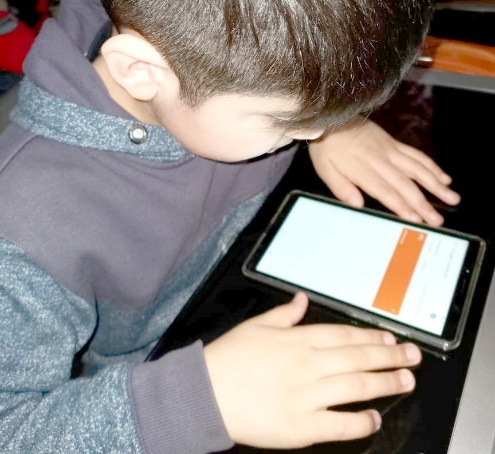 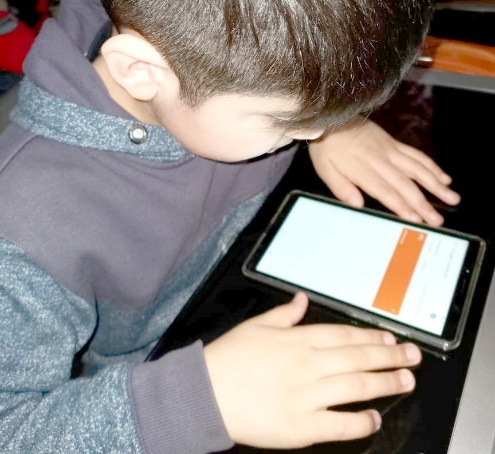 Si bien la educación a distancia ha posibilitado a los estudiantes a seguiraprendiendo, consideramos de vital importancia lapresencial en cada colegio.Nuestro plan responde a criterios pedagógicos que buscan resguardar las trayectorias educativas de cada estudiante.MEDIDAS SANITARIAS YDE PROTECCIÓN DE LA SALUDMEDIDAS PREVENTIVASES MUY IMPORTANTE CUIDARNOS Y PRACTICAR DE MANERA CONSTANTE LAS RUTINAS SANITARIAS PARA EVITAR CONTAGIOS:DISTANCIAMIENTO FÍSICO CONSTANTE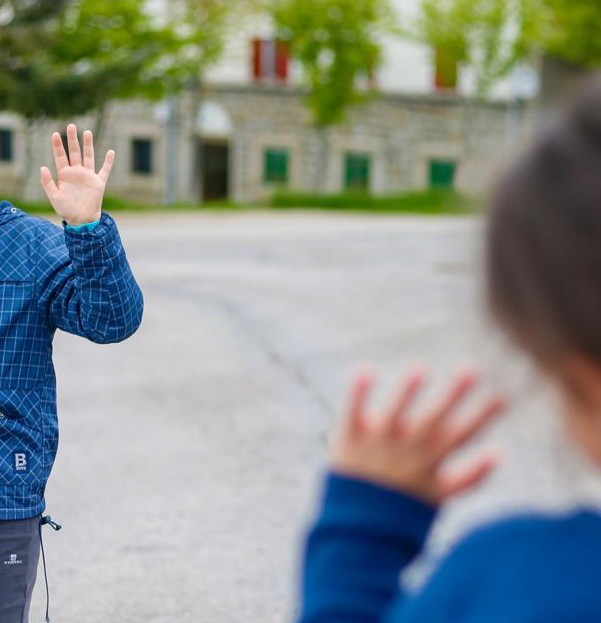 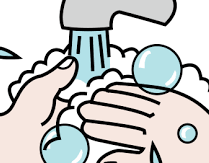 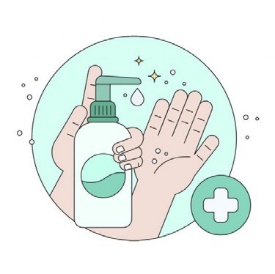 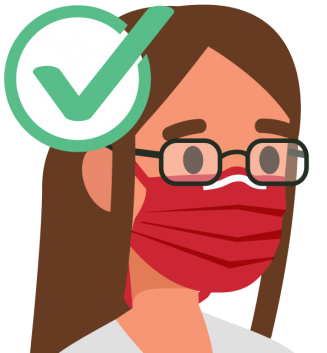 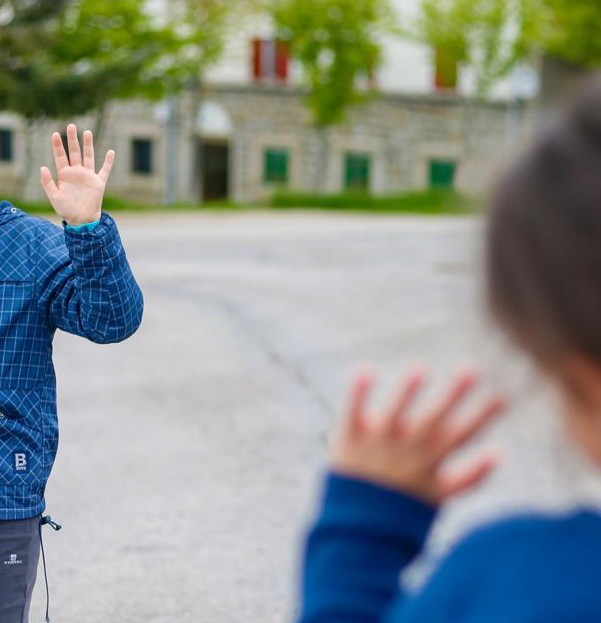 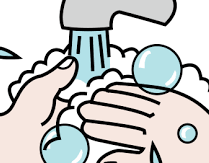 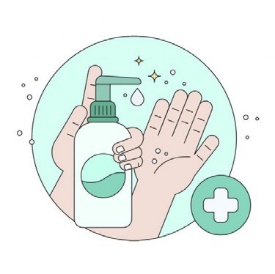 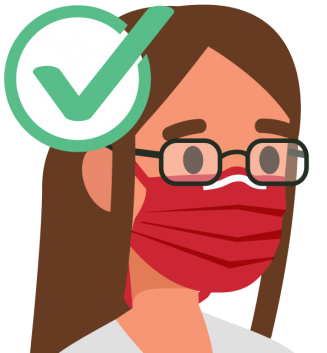 PRACTICAR SALUDOS SIN CONTACTOUSO DE MASCARILLA ADECUADOLAVADO DE MANOSCONSTANTEUSOALCOHOL GEL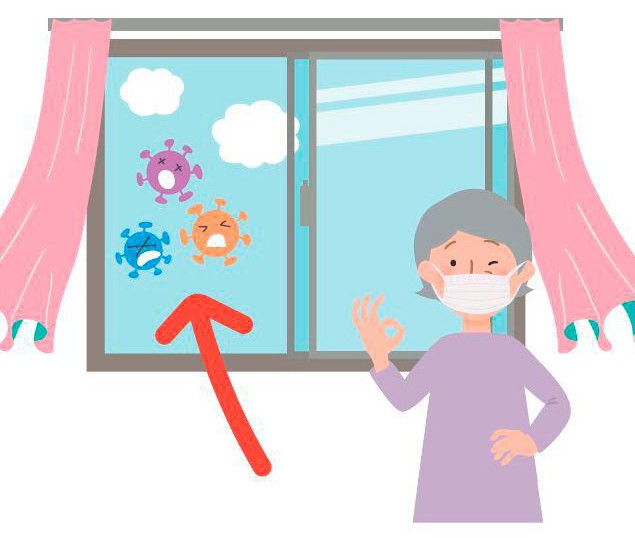 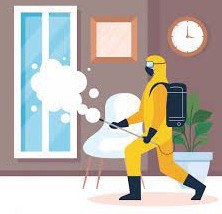 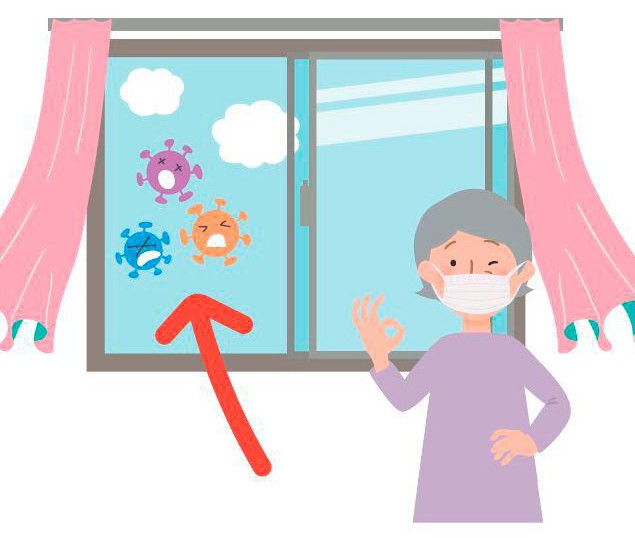 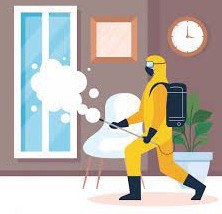 VENTILACIÓNPropiciamos la ventilación continua de salas y espacioscomunes, favoreciendo la circulación de aire.Recomendamos asegurarse de que nadie pase frío por la circulación del aire,utilizando gorros, guantes, bufandas o mantas asu vestimenta, de ser necesario.SANITIZACIÓNSe realizarán actividades de limpieza y desinfección de forma constante a todos los espacios del colegio, considerando además una sanitización profunda de las instalaciones diaria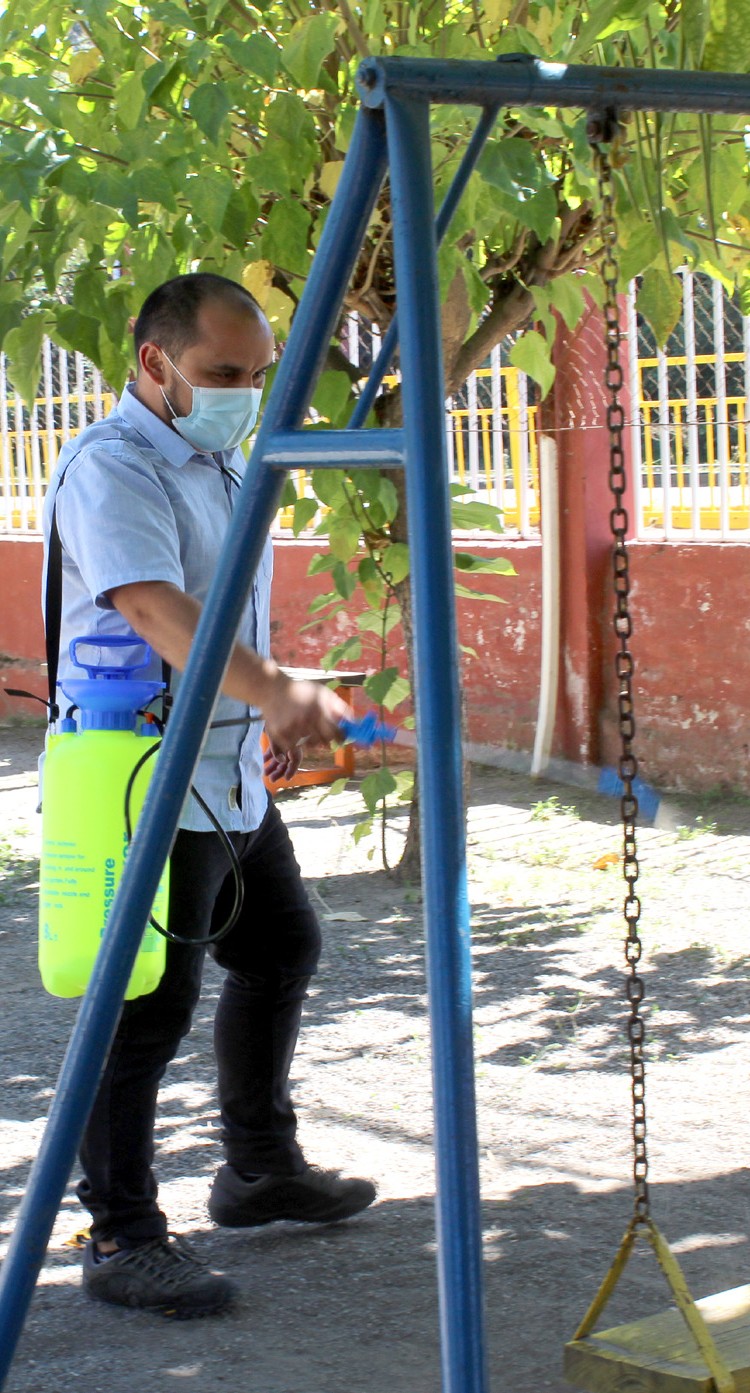 (en caso de cambio de jornada, esta sanitización profunda se realizará más de 1 vez).VACUNACIÓNAl día de hoy, sobre el 100% de nuestros colaboradores se encuentran con el esquema completo de vacunación.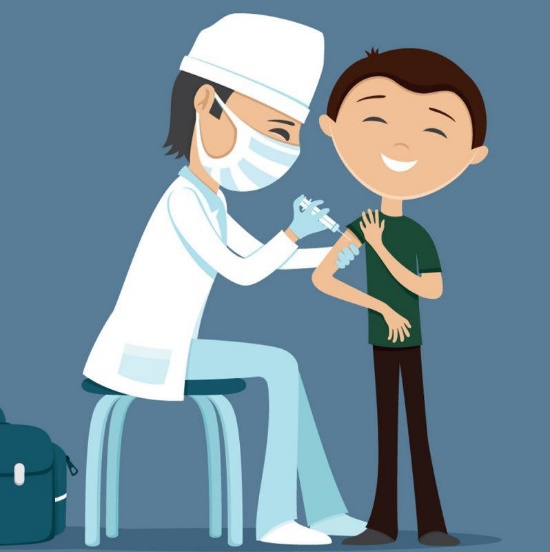 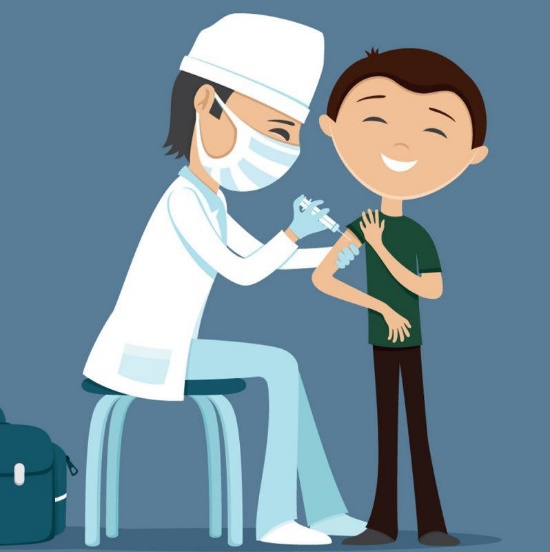 CHECKLIST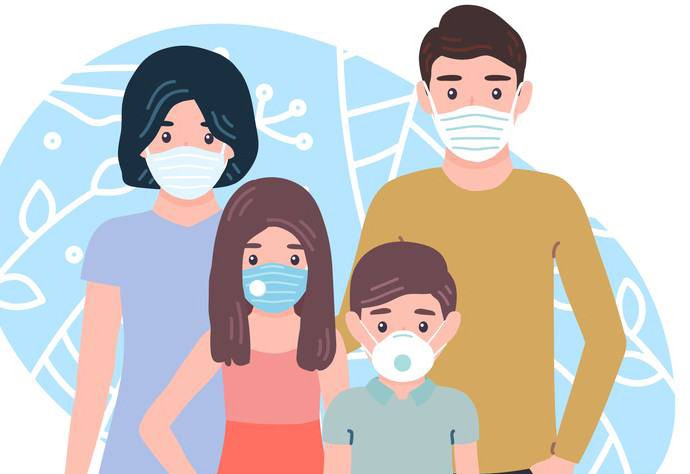 ES FUNDAMENTAL QUE ANTES DE SALIRDE LA CASA, TODO MIEMBRO DE LA COMUNIDAD, DEBE HACERSE LAS SIGUIENTES PREGUNTAS: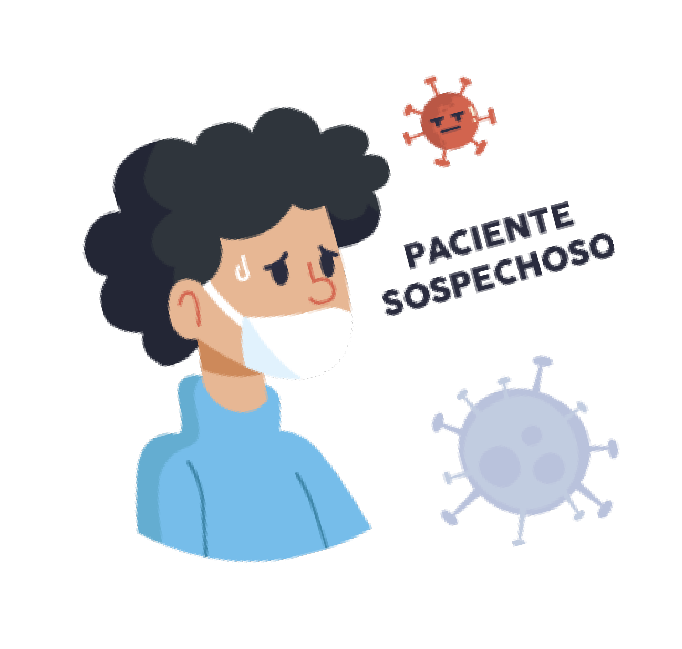 FUNDACIÓN EDUCACIONALINSCRIPCIÓNPara el correcto funcionamiento de nuestros colegios,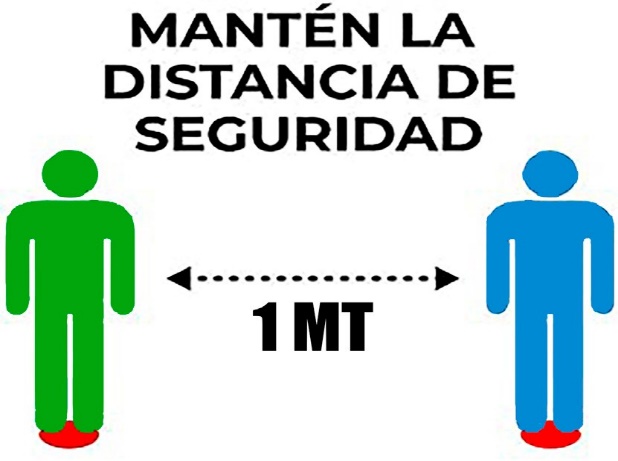 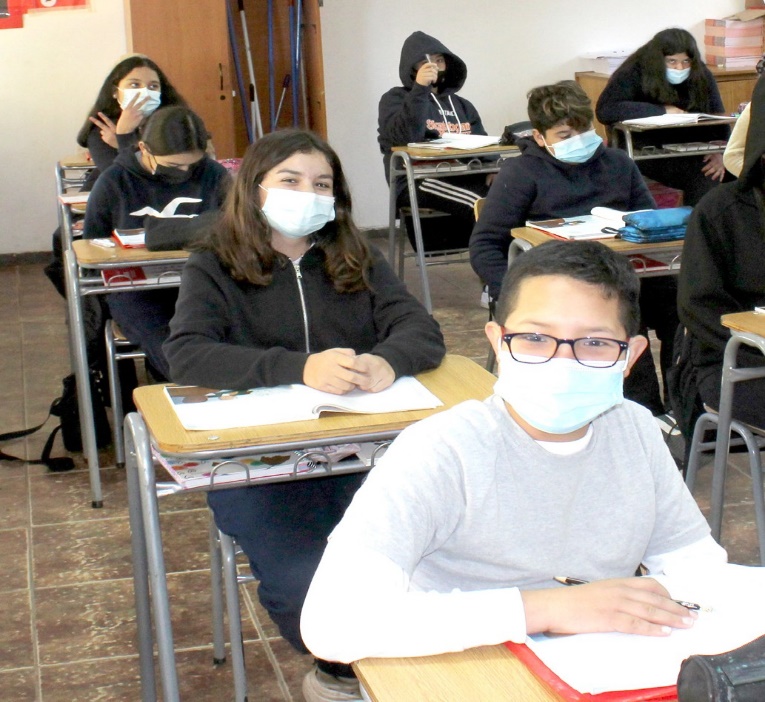 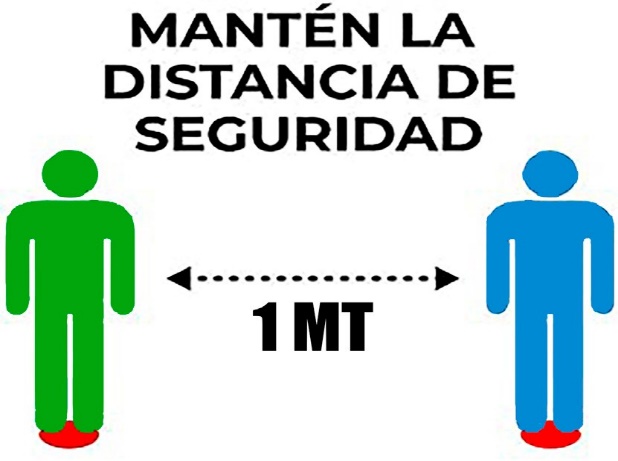 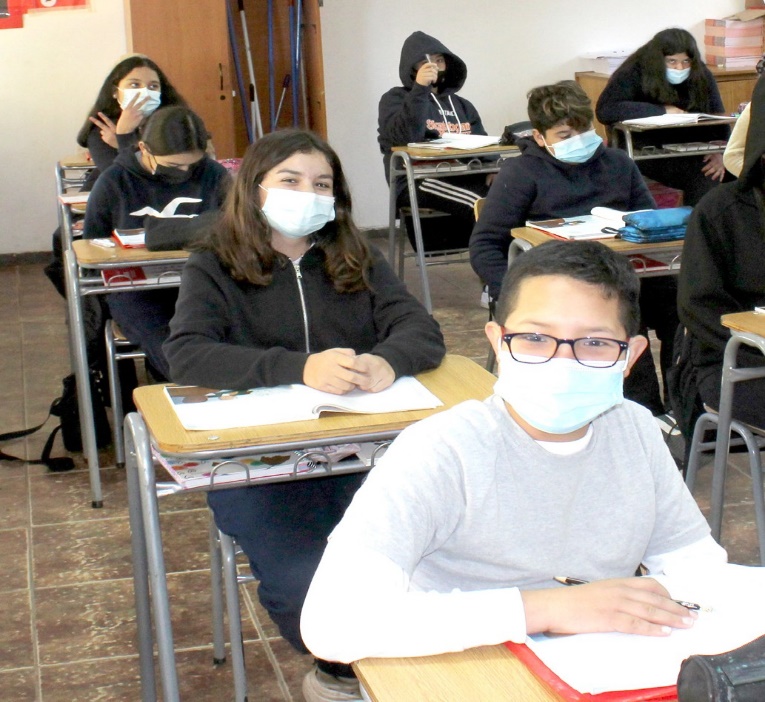 es necesario saber con certeza qué estudiantes asistirán de manera presencial, por ello, es muy importante que responda el formulario enviado por su colegio antes de asistir presencialmente.AFOROSala PreBásica:10 alumSala 1er Bás:10 alumn	      Sala 2do Bás: 10 alumn 	      Sala 3° Bás:10 alumn	      Sala 4° Bás: 10 alumn	         	 Sala 5° Bás: 13 alumn                  Sala 6to Bás: 8 alumn	      Sala 7° Bás:8 alumn                Sala 8° Bás: 12 alumnINFORMACIÓN ENTRADA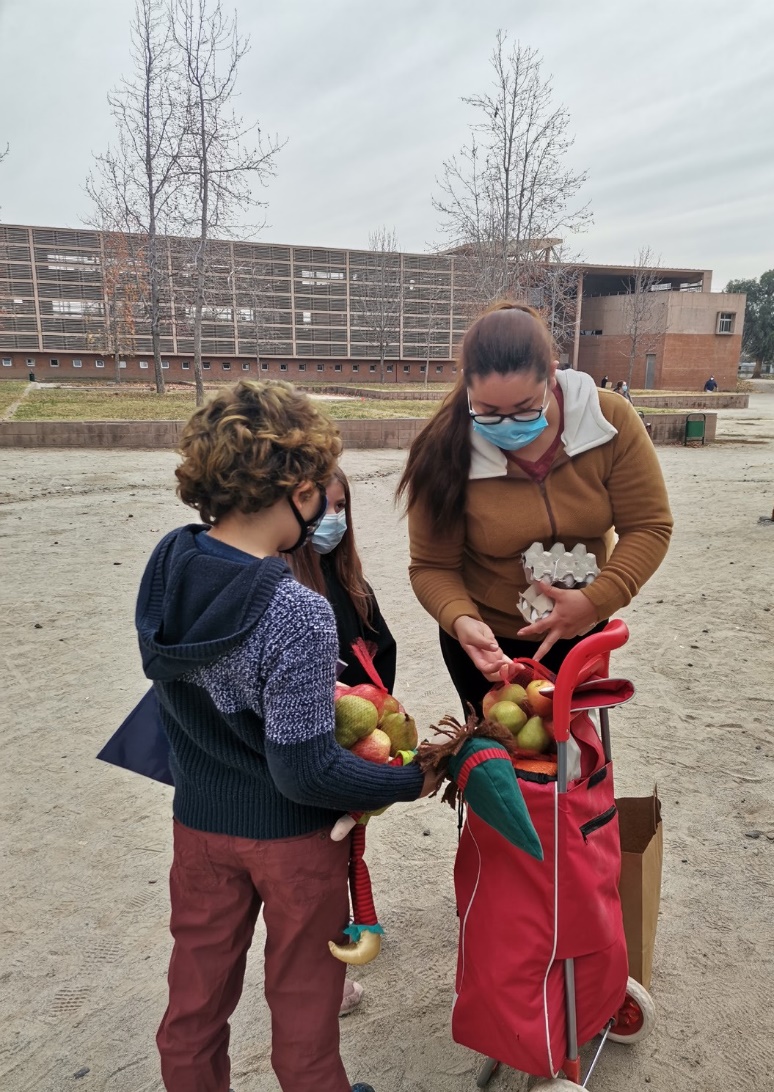 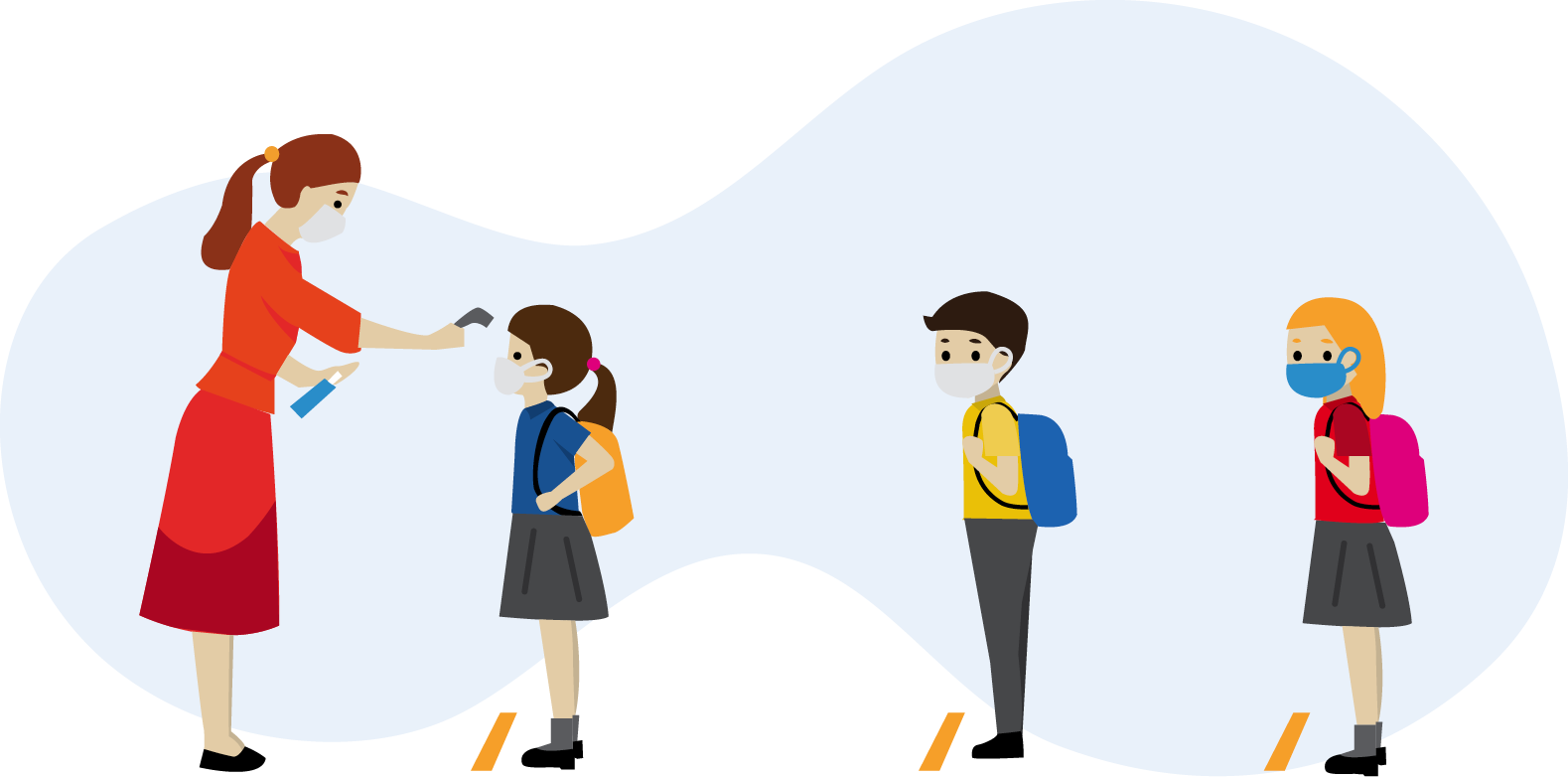 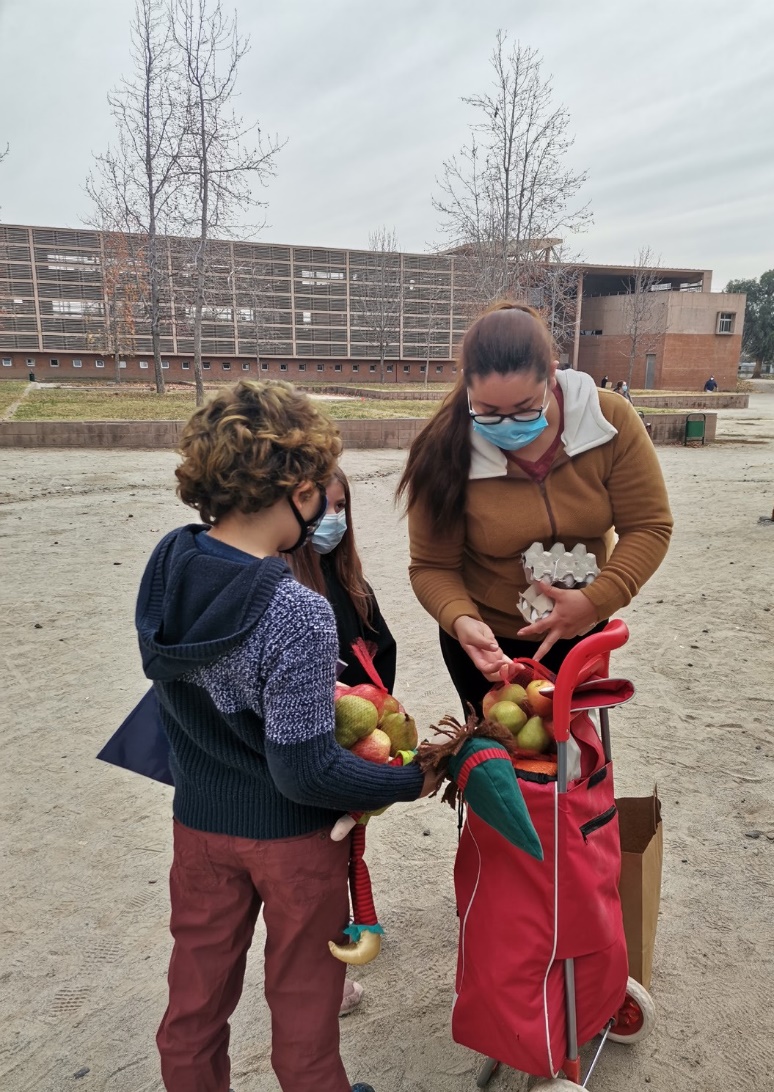 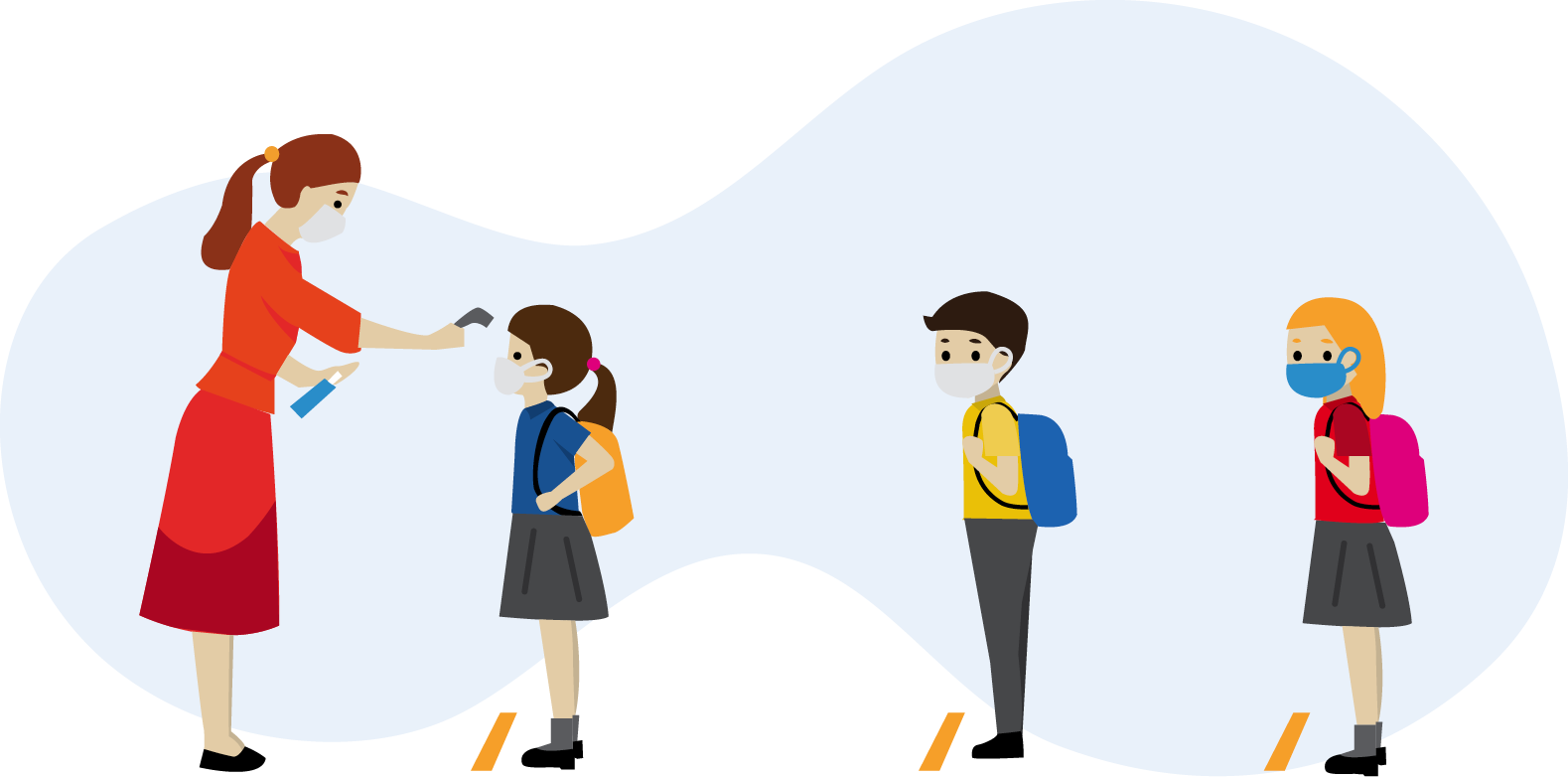 Enseñanza Prebasica y BásicaPor calle Bulnes 659.ALIMENTACIÓNLos estudiantes no almorzarán en el colegio por el riesgo de contagio que implica compartir un espacio sin uso de mascarillas.Recomendamos enviar colaciones individuales para los recreos o espacios de tiempo contemplados por cada colegio.Los estudiantes deberán mantener la distancia física, evitando interacciones sin mascarilla.	    	Se seguirá entregando Canastas Junaeb.FUNDACIÓN EDUCACIONALRECREOS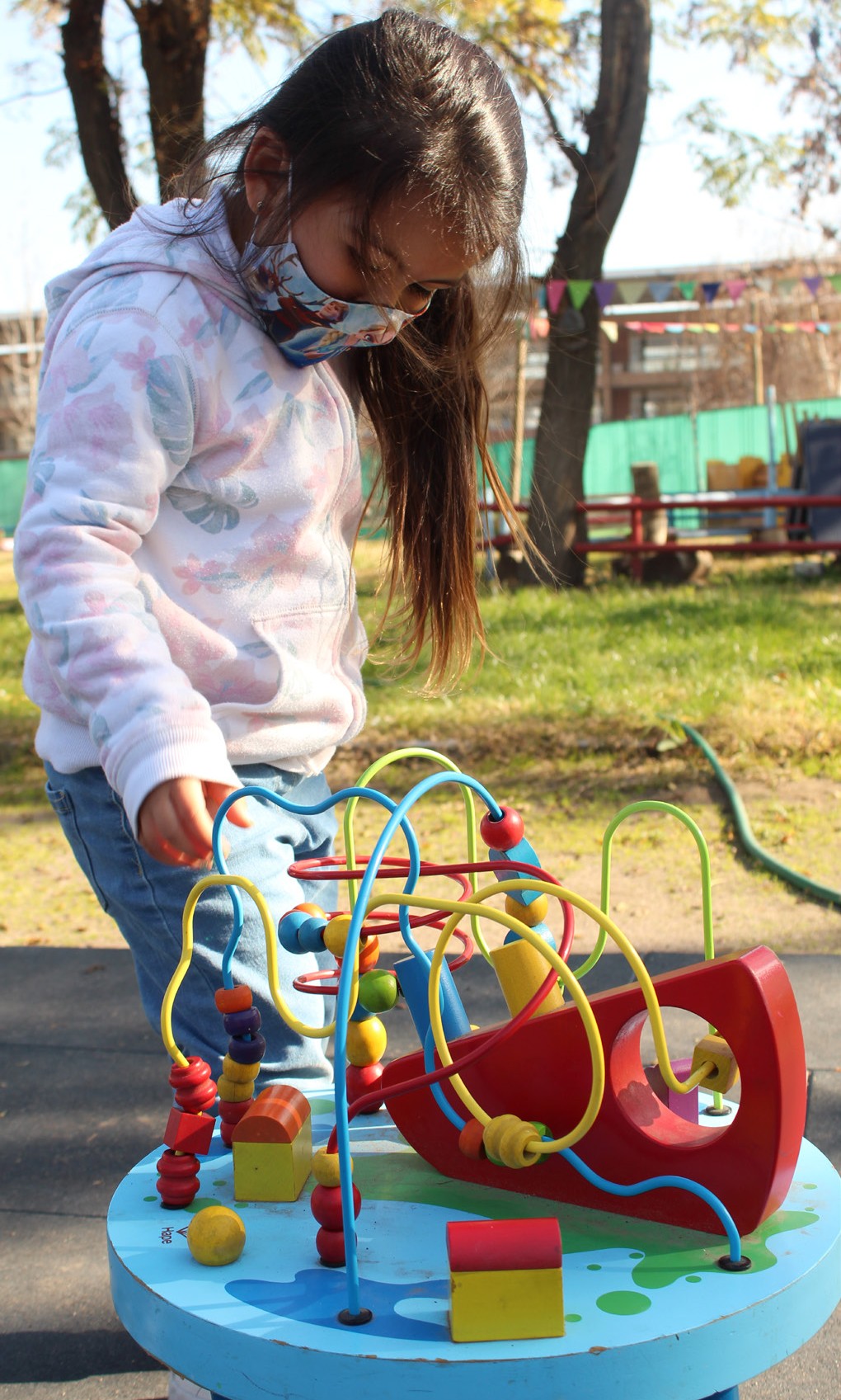 La salida y entrada de los recreos debe ser de manera ordenada.Se debe mantener siempre al menos 1 metro de distancia en todo momento.Debes lavarte las manos antes de entrar a la sala o aplicar alcohol gel.No debes compartir objetos, juguetes, comida o materiales.BAÑOSSe ha organizado el uso de baños definiendosu capacidad máxima para asegurar el distanciamiento físico de al menos un metro.Se supervisará el cumplimiento de protocolos especialmente durante los recreos, reforzando tambiénla correcta rutina de lavado de manos.SISTEMA HÍBRIDO DE EDUCACIÓNLa introducción de tecnologías y plataformas de estudio nos ha permitido ampliar las fronteras del aprendizaje, trabajando hacia la disminución de las brechas y avanzando hacia una educación complementandolo presencial con la educación virtual.Por lo mismo buscamos continuar apoyando a los estudiantes en lograr aprendizajes en casa, consolidando avances y aprovechando los         beneficios de la conectividad.h				Trasporte Escolar.Los furgones pueden dar hasta dos vueltas, con 14 pasajeros. Esta inscripción se realizo en Diciembre 2020.El servicio tiene protocolo de toma de temperatura, alcohol gel, utilización de mascarillas.Los horarios de inicio de servicio serán de Lunes a viernes a las 7:50 o  8:00 hrs y salida de Lunes-Martes 14:00 hrs y Miércoles, Jueves y Viernes a las 12:25 hrs.Estos pueden ser modificados de acuerdo con los aforos.Contamos contigo!No dudes en consultarnos cualquier duda, inquietud o recomendación para queel retorno presencial sea seguro para toda la comunidad educativa.Buscamos cumplir cabalmente las recomendaciones de la Autoridad Sanitaria, y lo lograremos si todos resolvemos humana y profesionalmente cada exigencia.cristianasenjo@greencountry.cl +56976715396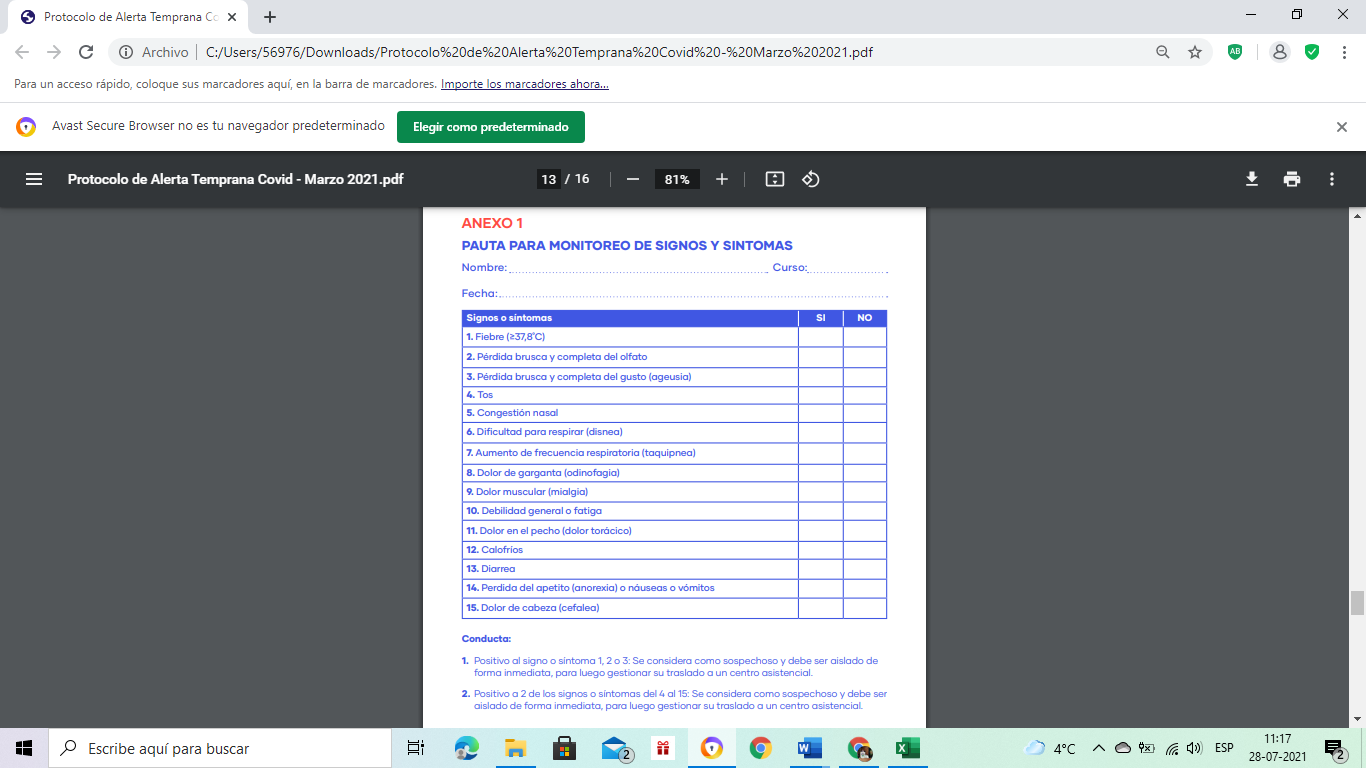 